The Parish Church ofSt Barnabas PimlicO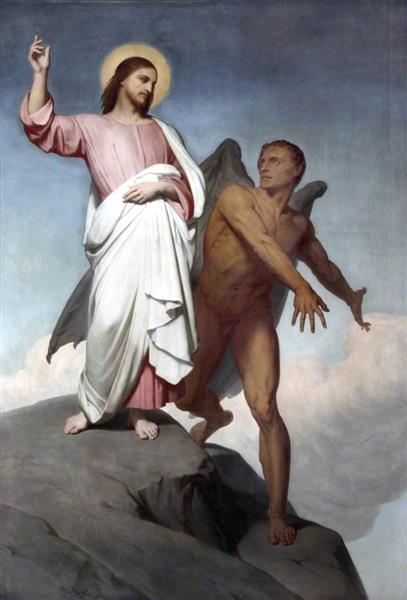 First Sunday of Lent10th March 201910amServing and EncouragingWelcome to St BarnabasOur parish has been ‘serving and encouraging’ the people living, working or passing through this corner of Pimlico since 1850. St Barnabas, from Cyprus, was a fellow Apostle and missionary with St Paul, travelling widely until his martyrdom in 61AD. Originally called Joseph the apostles renamed him ‘Barnabas’ which means ‘Son of Encouragement’.  We worship today in this beautiful Grade 1 listed building.  If this is your first time visiting us and you have any questions please do not hesitate to ask. •  NOTICES  •† Next Sunday we will be saying ‘bon voyage’ to Selwyn, our parish administrator.† Please make sure you have completed a new Electoral Roll form and returned it to Ginny Woodrow (Electoral Roll Officer).† Lent Pots can be found on the back table.  Please help yourself.† Congratulations to Dara and Will who were married yesterday in St Barnabas.† Fr John will be on leave from tomorrow until 20th March.† Fr Bill Scott will be covering the Wednesday Mass and Fr Andrew Norwood will be covering next Sunday.† Last Thursday we welcomed Will Morgan who will be assisting at T@3.  Fr Philip Chester, our Area Dean, is ‘lending’ Will to us on Thursday afternoons as part of his duties as a Pastoral Assistant at St Matthew’s Church.Looking Ahead† The APCM is on Tuesday 30th April (6pm Mass, 6.30pm Light Supper, 7pm the meeting/s begin).† St Barnabas Day - Tuesday 11th June - Patronal Festival Mass - 6pm† Thursday 26th September 2019 - 6pm - The Bishop of London will be preaching and presiding at Mass.Cover Image – Ary Scheffer The Temptation of Christ 1854The GatheringPlease stand when the Sacristy Bell is rung.HYMN 67 Forty days and forty nightsINTROIT      	    				             Psalm 51.18. The sacrifice of God is a broken spirit; a broken and contrite heart, O God, you will not despise.The Greeting In the name of the Father, and of the Son, and of the Holy Spirit.  Amen.Grace, mercy and peace from God our Fatherand the Lord Jesus Christ be with you.And with thy spirit.The celebrant introduces the service.Prayer of PreparationAlmighty God, unto whom all hearts be open,all desires known, and from whom no secrets are hid: cleanse the thoughts of our heartsby the inspiration of thy Holy Spirit,that we may perfectly love thee,and worthily magnify thy holy name;through Christ, our Lord. Amen.The celebrant introduces the confession.ConfessionAlmighty God, our heavenly Father,we have sinned against thee and against our neighbour,in thought and word and deed, through negligence, through weakness, through our own deliberate fault.We are heartily sorry and repent of all our sins.For the sake of thy Son Jesus Christ, who died for us,forgive us all that is past, and grant that we may serve thee in newness of life to the glory of thy name.  Amen.AbsolutionAlmighty God,who forgives all who truly repent, have mercy upon you,pardon and deliver you from all your sins,confirm and strengthen you in all goodness,and keep you in life eternal;through Jesus Christ our Lord. Amen.KYRIE ELEISONKyrie eleison, Kyrie eleison, Kyrie eleison	Christe eleison, Christe eleison, Christe eleisonKyrie eleison, Kyrie eleison, Kyrie eleisonCOLLECTAlmighty God,whose Son Jesus Christ did fast forty days in the wilderness,and was tempted as we are, yet without sin:give us grace to discipline ourselves in obedience to thy Spirit;and, as thou knowest our weakness,so may we know thy power to save;through Jesus Christ thy Son our Lord,who liveth and reigneth with thee,in the unity of the Holy Spirit,one God, now and for ever. Amen  All sit.The Liturgy of the WordOLD TESTAMENT				  Deuteronomy 26.1-11
When you have come into the land that the Lord your God is giving you as an inheritance to possess, and you possess it, and settle in it, you shall take some of the first of all the fruit of the ground, which you harvest from the land that the Lord your God is giving you, and you shall put it in a basket and go to the place that the Lord your God will choose as a dwelling for his name. You shall go to the priest who is in office at that time, and say to him, ‘Today I declare to the Lord your God that I have come into the land that the Lord swore to our ancestors to give us.’ When the priest takes the basket from your hand and sets it down before the altar of the Lord your God, you shall make this response before the Lord your God: ‘A wandering Aramean was my ancestor; he went down into Egypt and lived there as an alien, few in number, and there he became a great nation, mighty and populous. When the Egyptians treated us harshly and afflicted us, by imposing hard labour on us, we cried to the Lord, the God of our ancestors; the Lord heard our voice and saw our affliction, our toil, and our oppression. The Lord brought us out of Egypt with a mighty hand and an outstretched arm, with a terrifying display of power, and with signs and wonders; and he brought us into this place and gave us this land, a land flowing with milk and honey. So now I bring the first of the fruit of the ground that you, O Lord, have given me.’ You shall set it down before the Lord your God and bow down before the Lord your God. Then you, together with the Levites and the aliens who reside among you, shall celebrate with all the bounty that the Lord your God has given to you and to your house.This is the word of the Lord.  Thanks be to God.GRADUAL  Psalm 91Refrain/	His angels keep you in all your ways.Whoever dwells in the shelter of the Most HighAnd abides under the shadow of the Almighty,Shall say to the Lord, ‘My refuge and my stronghold,My God, in whom I put my trust.’ R/There shall no evil happen to you,Neither shall any plague come near your tent.For he shall give his angels charge over you,To keep you in all your ways. R/NEW TESTAMENT				         Romans 10.8-13
But what does it say? ‘The word is near you, on your lips and in your heart’ (that is, the word of faith that we proclaim); because if you confess with your lips that Jesus is Lord and believe in your heart that God raised him from the dead, you will be saved. For one believes with the heart and so is justified, and one confesses with the mouth and so is saved. The scripture says, ‘No one who believes in him will be put to shame.’ For there is no distinction between Jew and Greek; the same Lord is Lord of all and is generous to all who call on him. For, ‘Everyone who calls on the name of the Lord shall be saved.’This is the word of the Lord.  Thanks be to God.All standGOSPEL ACCLAMATIONRefrain/ Praise to thee, O Christ, king of eternal gloryThe lord is a great God, O that today you would listen to his voice: harden not your hearts. R/The Lord be with you And with thy spirit. Hear the Gospel of our Lord, Jesus Christ, according to Luke.Glory be to thee, O Lord.    GOSPEL							 Luke 4.1-13
Jesus, full of the Holy Spirit, returned from the Jordan and was led by the Spirit in the wilderness, where for forty days he was tempted by the devil. He ate nothing at all during those days, and when they were over, he was famished. The devil said to him, ‘If you are the Son of God, command this stone to become a loaf of bread.’ Jesus answered him, ‘It is written, “One does not live by bread alone.” ’ Then the devil led him up and showed him in an instant all the kingdoms of the world. And the devil said to him, ‘To you I will give their glory and all this authority; for it has been given over to me, and I give it to anyone I please. If you, then, will worship me, it will all be yours.’ Jesus answered him, ‘It is written, “Worship the Lord your God, and serve only him.” ’ Then the devil took him to Jerusalem, and placed him on the pinnacle of the temple, saying to him, ‘If you are the Son of God, throw yourself down from here, for it is written, “He will command his angels concerning you, to protect you”, and “On their hands they will bear you up so that you will not dash your foot against a stone.” ’ Jesus answered him, ‘It is said, “Do not put the Lord your God to the test.” ’ When the devil had finished every test, he departed from him until an opportune time.
This is the Gospel of the Lord.Praise be to thee, O Christ.SERMON			       Fr JohnAll stand.NICENE CREEDI believe in one God the Father almighty,maker of heaven and earth, and of all things visible and invisible:And in one Lord Jesus Christ, the only-begotten Son of God,
begotten of his Father before all worlds,
God of God, Light of Light, very God of very God,
begotten, not made,
being of one substance with the Father,
by whom all things were made;
who for us men and for our salvation came down from heaven, (all bow)and was incarnate by the Holy Ghost of the Virgin Mary,
and was made man, (all rise)
and was crucified also for us under Pontius Pilate.
He suffered and was buried,
and the third day he rose again
according to the Scriptures,
and ascended into heaven,
and sitteth on the right hand of the Father.
And he shall come again with glory
to judge both the quick and the dead:
whose kingdom shall have no end.And I believe in the Holy Ghost, the Lord, the giver of life, who proceedeth from the Father and the Son,
who with the Father and the Son together 
is worshipped and glorified, who spake by the prophets.
And I believe one holy catholic and apostolic Church.
I acknowledge one baptism for the remission of sins.
And I look for the resurrection of the dead,
and the life of the world to come.  Amen.PRAYERS OF INTERCESSIONThe people are invited to sit or kneel for the prayers of intercession which are offered from the body of the church.      Lord hear us, R./ Lord graciously hear us.The Liturgy of the SacramentAll stand.THE PEACE				                  The peace of the Lord be always with you	and with thy spirit.Let us offer one another a sign of peace.OFFERTORY SENTENCE          			     Mark 1.13He was in the wilderness for forty days, tempted by Satan;and he was with the wild beasts; and the angels waited on him.	    Thine, O Lord, is the greatness, the power, the glory, the splendour and the majesty. All things come from thee, and of thine own do we give thee. Amen.HYMN  65 Christian, dost thou see them (tune ‘St Andrew of Crete’)During which a collection is taken for the mission of the church.The following prayers are said over the gifts.Blessed art thou, Lord God of all creation:through thy goodness we have this bread to offer,which earth has given and human hands have made.It will become for us the Bread of Life.Blessed be God for ever.Blessed art thou, Lord God of all creation:through thy goodness we have this wine to offer, fruit of the vine and work of human hands.It will become for us the Cup of Salvation.Blessed be God for ever.Pray, my brothers and sisters, that my sacrifice and yours may be acceptable to God the almighty Father.May the Lord accept the sacrifice at thy hands for the praise and glory of his name, for our good and the good of all his Church.  All stand.EUCHARISTIC PRAYER The Lord be with you and with thy spirit.Lift up your hearts. We lift them up unto the Lord.Let us give thanks unto the Lord our God. It is meet and right so to do.THE PREFACE continues.SANCTUS & BENEDICTUSHoly, holy, holy, Lord God of hosts, heaven and earth are full of thy glory. Glory be to thee, O Lord most high. All bow. Blessed is he that cometh in the name of the Lord. Hosanna in the highest. 	Sit or kneel as the prayer continues.Let us proclaim the mystery of faith:Christ has died.Christ is risen.Christ will come again.The prayer continues… ending with, world without end. AmenTHE LORD’S PRAYEROur Father, who art in heaven, hallowed be thy name;thy kingdom come; thy will be done; on earth as it is in heaven.Give us this day our daily bread. And forgive us our trespasses,as we forgive those who trespass against us. And lead us not into temptation; but deliver us from evil. For thine is the kingdom, the power and the glory, for ever and ever. Amen.THE BREAKING OF THE BREADWe break this bread to share in the body of Christ.Though we are many, we are one body, because we all share in one bread.agnus dei O Lamb of God, that takest away the sins of the world, have mercy upon us. O Lamb of God, that takest away the sins of the world, have mercy upon us. O Lamb of God, that takest away the sins of the world, grant us thy peace. COMMUNIONBehold the Lamb of God who takes away the sin of the world. Blessed are those who are called to his supper.Lord, I am not worthy that thou shouldest come under my roof, but speak the word only and my soul shall be healed.HYMN 64 Be thou my guardian and my guideAll standPOST COMMUNION PRAYER			               O Lord our God,who hast renewed us with the living bread from heaven,and dost thereby nourish our faith,increase our hope,and strengthen our love:incline our hearts always to hunger for himwho is the true and living bread,and give us grace to live by every wordthat proceedeth out of thy mouth;through Jesus Christ our Lord. Amen Almighty God,we thank thee for feeding us,with the body and blood of thy Son, Jesus Christ. Through him we offer thee our souls and bodiesto be a living sacrifice. Send us out in the power of thy Spiritto live and work to thy praise and glory.  Amen.All sit.THE NOTICESAll stand.the blessingThe Lord be with you and with thy spirit.HYMN 83 Glory be to JesusPlease turn to face the West Door as the Altar Party processes past.THE DISMISSALGo in peace to love and serve the Lord.In the name of Christ. Amen.LENT PROSERefrain/	Hear us, O Lord, have mercy upon us:  for we have sinn'd against thee.1 To thee, Redeemer, on thy throne of glory:lift we our weeping eyes in holy pleadings:listen O Jesu, to our supplications. R/Please do stay behind for refreshments, which are served at the back of church.During Lent there is no organ voluntary.Fr John will be on leave from 11th-20th March 2019.Prayers of IntercessionIf you would like someone added to (or removed from) our prayers please let Fr John or Selwyn know.  Names can be added for any reason (i.e. not just those who are ill).THOSE IN NEED ~ Jill Perry, David Schurmann, Rory McLean, Jane Merrill, Tony Lynton, Petter Kringberg, Ann Smith and Irene ButchersRECENTLY DEPARTED ~ Anna Marie TrevorrowANNIVERSARY OF DEATH ~ Who’s Who?Priest in Charge Fr John Pearson-Hicks 07540 062413 frhicks@me.comAdministrator Selwyn Leamy 07946 397 023 selwynleamy@hotmail.comChurch Wardens Linda Ulrich 07791 858196 / Ann Townshend 07803 938429Director of Music David Aprahamian Liddle 020 8365 7320www.stbarnabaspimlico.com   follow us on  and  #saintbarnabaspimlico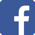 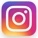 Gifts - During the offertory hymn a collection is taken for the ministry and witness of the parish.  If you are a UK tax payer please put your offering in a Gift Aid envelope, with your name and address and signature. Communion - All communicants of good standing in their own Church, of any denomination, are invited to receive Holy Communion.  Those who do not wish to receive the Sacrament are invited to the altar rail for a blessing, with head bowed, to indicate the wish to be blessed.St Barnabas’ Primary School & NurseryHeadteacher Brendan ShanahanSchool Office 020 7641 4232Website www.stbarnabasprimary.org.ukSchool Easter Holidays are: 6th – 22nd AprilService Times / EventsIntentionsM11th MarchLent 1T 12th MarchLent 1W13th March12:45 MassLent 1T14th March5pm Evening Prayer8pm ComplineLent 1F15th MarchLent 1S16th MarchLent 1S17th March10am Sung MassLent 2